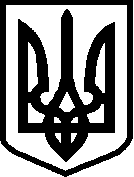                                         УКРАЇНА                           ФІНАНСОВЕ  УПРАВЛІННЯ                                 НІЖИНСЬКОЇ  МІСЬКОЇ  РАДИ                                                   пл. Івана Франка, 1,  м.Ніжин,   Чернігівської  обл.,  16600                                                        тел.  7-12-18, (факс 04631  7-12-18) ,  код  ЄДРПОУ   02318427                                                         finupravlinna@gmail.com№  542  від  12.10.2021 р.                 Начальнику  Управління  комунального                                                                    майна  та  земельних  відносин                                                                                                                                                                               Ірині   ОНОКАЛО                                        Фінансовим управлінням Ніжинської міської ради відповідно до п.4.1 розділу ІІ Порядку розроблення міських цільових програм, моніторингу та звітності про їх виконання, затвердженого рішенням 62 сесії VII скликання Ніжинської міської ради від 24.10.2019 року проведено експертизу визначення результативних показників, реальності та доцільності заходів, включених до проекту  «Міської  програми реалізації повноважень міської ради у галузі земельних відносин на 2022 рік» та надає свої зауваження:           	Обсяг необхідних фінансових ресурсів на виконання Програми  перевищує прогнозний показник на 2022 рік по КПКВ  3117130  «Здійснення заходів із землеустрою» на 400 000,00 грн.	Оскільки додаткова потреба по КПКВ 3117130 не передбачена в прогнозі бюджету на 2022 – 2024 роки, затвердженого рішенням  міської ради № 89-12/2021 від 19.08.2021 року , просимо Вас привести  суму коштів, необхідних для виконання заходів у відповідність до затверджених граничних показників, а додаткову потребу включити в форму 2022-3 бюджетного запиту.      Програма повернута на доопрацювання до 13.10.2021 року.Начальник фінансового управління	                             Людмила ПИСАРЕНКОВик. Колесник Наталіятел. 7-15-11